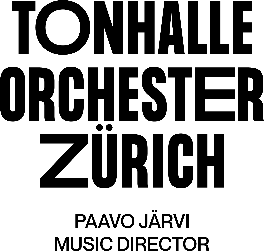 Paavo JärviIm Gespräch mit Paavo Järvi wird klar, dass für ihn kein anderer Lebensweg inFrage kam: «Wenn ich in eine Familie von Feuerwehrleuten hineingeboren wäre,hätte ich vielleicht Feuerwehrmann werden wollen. Aber das ist rein hypothetisch,denn ich hatte keine andere Wahl, als Musiker zu werden – und das ist auch gutso.» Wer ihn und seinen Werdegang am meisten beeinflusst hat? «Das war zweifelsohnemein Vater, er ist Dirigent, Neeme Järvi. Es war mit Sicherheit die Erfahrung,in der Familie eines Dirigenten aufzuwachsen – eines Dirigenten, der die Musik soextrem liebt und sich der Musik so hingebungsvoll widmet –, die mich zum Musikergemacht hat.» Noch in seiner Heimatstadt Tallinn begann er Perkussion und Dirigierenzu studieren, bevor er 1980 in die USA ging und dort unter anderem beiLeonard Bernstein studierte. Paavo Järvi unterstützt estnische Komponisten, erist Künstlerischer Berater des Estonian Festival Orchestra und leitet Konzerteund Meisterkurse beim Pärnu Music Festival, das er gemeinsam mit seinem Vatergegründet hat.Seit 2015 ist er Chefdirigent des NHK Symphony Orchestra (Tokio). Daneben ister Künstlerischer Leiter der Deutschen Kammerphilharmonie Bremen. Er ist zudemEhrendirigent des hr-Sinfonieorchesters und Ehrenmusikdirektor des CincinnatiSymphony Orchestra. Als Gastdirigent arbeitet er mit Orchestern wie den BerlinerPhilharmonikern, dem Philharmonia Orchestra London, der Sächsischen StaatskapelleDresden und dem New York Philharmonic. Bis 2016 war er Chefdirigentund Künstlerischer Leiter des Orchestre de Paris. Seit 2019/20 ist er Chefdirigentund Music Director des Tonhalle-Orchesters Zürich. Im Oktober 2019 wurde er als«Dirigent des Jahres» mit dem «OPUS KLASSIK 2019» ausgezeichnet.www.paavojarvi.com